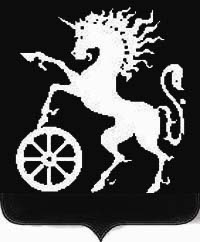 РОССИЙСКАЯ ФЕДЕРАЦИЯКРАСНОЯРСКИЙ КРАЙБОГОТОЛЬСКИЙ ГОРОДСКОЙ  СОВЕТ ДЕПУТАТОВПЯТОГО СОЗЫВАР Е Ш Е Н И Е31.05.2018                                        г. Боготол                                        № 12-149 О согласовании кандидатуры Николаевой Л.П. для назначения на должность заместителя Главы города Боготола по социальным вопросам и связям с общественностью В соответствии с Федеральным законом Российской Федерации от 06.10.2003 № 131 - ФЗ «Об общих принципах организации органов местного самоуправления Российской Федерации», рассмотрев представленную Исполняющим полномочия Главы города Боготола кандидатуру для назначения на должность заместителя Главы города Боготола по социальны вопросам и связям с общественностью руководствуясь статьями 32, 70 Устава города Боготола, Регламентом Боготольского городского Совета депутатов, Боготольский городской Совет депутатов РЕШИЛ:1. Согласовать кандидатуру Николаевой Ларисы Петровны для назначения на должность заместителя Главы города Боготола по социальным вопросам и связям с общественностью.2. Контроль за выполнением настоящего решения возложить на председателя Боготольского городского Совета депутатов Рябчёнка А.М.            3. Разместить решение на официальном сайте муниципального образования город Боготол www.bogotolcity.ru в сети Интернет.Решение вступает в силу со дня принятия. И.п. Главы города Боготола                            Председатель                                                                          Боготольского городского                                                                          Совета депутатов       __________ Е.М. Деменкова                        __________ А.М. Рябчёнок